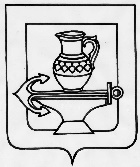 Совет депутатов сельского поселения Боринский сельсовет Липецкого муниципального района Липецкой областиРоссийской ФедерацииТридцать седьмая сессия шестого созываРЕШЕНИЕ ___________        	                                                                    № ____О согласии на преобразование всех сельских поселений, входящих в состав Липецкого муниципального района Липецкой области Российской Федерации, путем их объединения и наделения вновьобразованного муниципального образованиястатусом муниципального округаВ соответствии с Федеральным законом от 06.10.2003 № 131-ФЗ «Об общих принципах организации местного самоуправления в Российской Федерации», Уставом сельского поселения Боринский сельсовет Липецкого муниципального района Липецкой области Российской Федерации, учитывая протокол публичных слушаний от 23.09.2022 года ,  результаты публичных слушаний от 23.09.2022 года по вопросу «О преобразовании всех сельских поселений, входящих в состав Липецкого муниципального района Липецкой области Российской Федерации, путем их объединения и наделения вновь образованного муниципального образования статусом муниципального округа» на территории сельского поселения Боринский сельсовет Липецкого муниципального района Липецкой области Совет депутатов сельского поселения Боринский сельсовет Липецкого муниципального района Липецкой областиРЕШИЛ: 1. Выразить согласие населения сельского поселения Боринский сельсовет Липецкого муниципального района Липецкой области Российской Федерации на преобразование всех сельских поселений, входящих в состав Липецкого муниципального района Липецкой области Российской Федерации, путем их объединения и наделения вновь образованного муниципального образования статусом муниципального округа.2. Направить настоящее решение в адрес представительных органов сельских поселений Липецкого муниципального района Липецкой области, а также в Совет депутатов Липецкого муниципального района Липецкой области Российской Федерации. 3. Настоящее решение вступает в силу со дня официального обнародования. Председатель Совета депутатовсельского поселения Боринскийсельсовет Липецкого муниципального района                   В.С. Бунеев                